Publicado en España el 05/05/2023 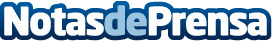 Electricistas Zaragoza explica las claves para saber cuándo contratar un electricista profesionalLa electricidad es una parte fundamental de la vida moderna, presente en casi todos los aspectos de la cotidianidadDatos de contacto:Electricistas Zaragoza¿Cómo saber cuándo es el momento de contratar a un electricista profesional? 672 190 929Nota de prensa publicada en: https://www.notasdeprensa.es/electricistas-zaragoza-explica-las-claves-para Categorias: Aragón Servicios Técnicos Hogar http://www.notasdeprensa.es